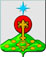 РОССИЙСКАЯ ФЕДЕРАЦИЯСвердловская областьДУМА СЕВЕРОУРАЛЬСКОГО ГОРОДСКОГО ОКРУГАРЕШЕНИЕот 27 июня 2018 года	                   № 41г. СевероуральскО внесении изменений в Перечень должностных лиц органов местного самоуправления Североуральского городского округа, уполномоченных составлять протоколы об административных правонарушениях, предусмотренных Законом Свердловской области от 14.06.2005 года № 52-ОЗ «Об административных правонарушениях на территории Свердловской области», утвержденный Решением Думы Североуральского городского округа от 28.03.2018 года № 17Руководствуясь статьей 44 Закона Свердловской области от 14.06.2005 N 52-ОЗ «Об административных правонарушениях на территории Свердловской области», Законом Свердловской области от 27.12.2010 N 116-ОЗ «О наделении органов местного самоуправления муниципальных образований, расположенных на территории Свердловской области, государственным полномочием Свердловской области по определению перечня должностных лиц, уполномоченных составлять протоколы об административных правонарушениях, предусмотренных законом Свердловской области», Уставом Североуральского городского округа, статьей 43 Положения о правовых актах Североуральского городского округа, утвержденного Решением Думы Североуральского городского округа от 22.04.2015 N 33, рассмотрев Экспертное заключение от 18.05.2018 № 305-ЭЗ Государственно-правового Департамента Губернатора Свердловской области и Правительства Свердловской области, Дума Североуральского городского округаРЕШИЛА:1. Внести в Перечень должностных лиц органов местного самоуправления Североуральского городского округа, уполномоченных составлять протоколы об административных правонарушениях, предусмотренных Законом Свердловской области от 14.06.2005 года № 52-ОЗ «Об административных правонарушениях на территории Свердловской области», утвержденный Решением Думы Североуральского городского округа от 28.03.2018 № 17, следующие изменения:1) в строке 6 слова «14-19» заменить словами «14-16, 17-19»;2) в строке 13 слова «11-1» заменить словами «11-1 (в части административных правонарушений, связанных с нарушением дополнительных требований пожарной безопасности, установленных нормативными правовыми актами органов местного самоуправления Североуральского городского округа на период действия особого противопожарного режима)»;3) в строке 14 слова «11-1 (в части административных правонарушений, связанных с нарушением дополнительных требований пожарной безопасности, установленных нормативными правовыми актами органов местного самоуправления Североуральского городского округа на период действия особого противопожарного режима)»;4) в строке 15 слова «11-1 (в части административных правонарушений, связанных с нарушением дополнительных требований пожарной безопасности, установленных нормативными правовыми актами органов местного самоуправления Североуральского городского округа на период действия особого противопожарного режима)»; 5) дополнить Перечень строкой 16-1 следующего содержания:«»2. Опубликовать настоящее Решение в газете «Наше слово» и разместить на официальном сайте Администрации Североуральского городского округа.3. Контроль исполнения настоящего Решения возложить на постоянную депутатскую комиссию Думы Североуральского городского округа по социальной политике (Копылов А.Н.).16-1Заместитель заведующего отделом градостроительства, архитектуры и землепользования Администрации Североуральского городского округапункт 3 статьи 6 (в части административных правонарушений, связанных с использованием находящегося в муниципальной собственности объекта нежилого фонда без надлежаще оформленных документов либо с нарушением установленных норм и правил эксплуатации и содержания объектов нежилого фонда, а равно с использованием не по назначению, самовольным занятием или переоборудованием (переустройством, перепланировкой) объекта нежилого фонда, находящегося в муниципальной собственности Североуральского городского округа), статьи 9, 12, 13, 14, 14-1, 15, 17, 19, 33, 34, 34-1Глава Североуральского городского округа ______________В.П. Матюшенко                                  Председатель ДумыСевероуральского городского округа________________Е.С. Балбекова